      МАОУ «Гимназия № 56»                                                     Инструкциядля классного руководителя по работе                      с реестром «Группы обучения»   в АИС «Электронная школа».   Работа пользователя с реестром «Группы обучения»  с ролью «Классный руководитель».    Вход осуществляется через меню «Пуск – Реестры - Группы обучения».  1. Для добавления вновь принятого, обучающегося в группы, необходимо зайти в реестр «Группы обучения», выбрать группу обучения, нажать кнопку «Изменить». 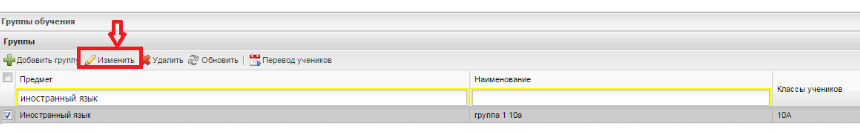 2.  В открывшемся окне нажать кнопку «Добавить».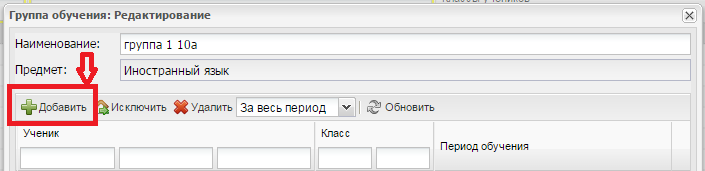 3. В открывшемся окне проставить дату в соответствии с приказом, добавить в поле класс и литер класса и из списка выбрать обучающегося. 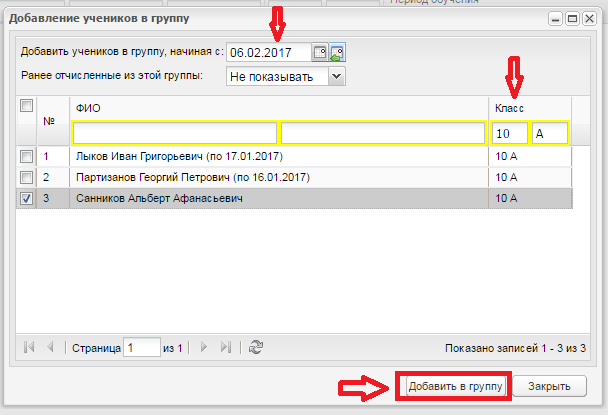     4. Нажать кнопку  «Добавить в группу», далее кнопку «Сохранить».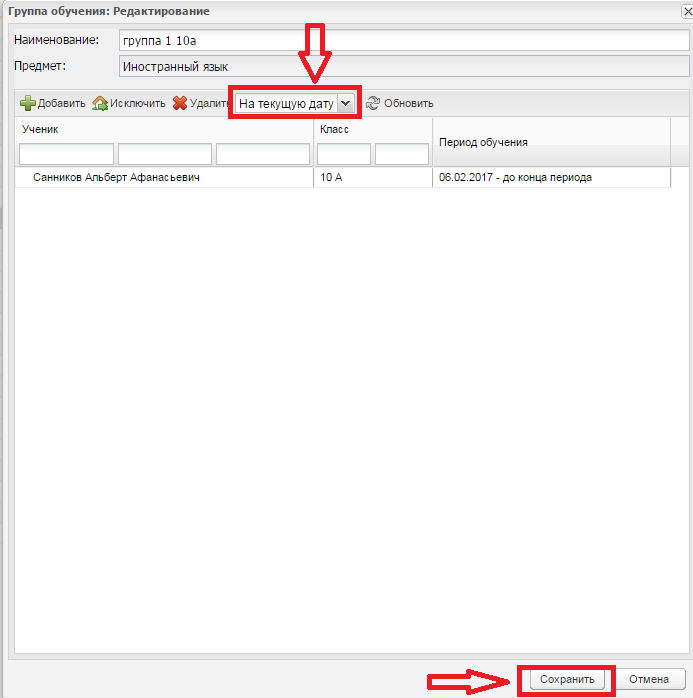 Примечание  –  в систему вновь принятого обучающегося добавляет секретарь учебной части или зам. директор по УВР\ администратор учреждения  из реестра «Выпускники и отчисленные»   в соответствии с приказом директора ОУ. Из других регионов ученики в систему добавляются через шаблон или вручную в реестре «Ученики».5.   Для проверки необходимо зайти в реестр «Классы»,  выбрать класс и проверить добавленную фамилию обучающегося в группах по предметам.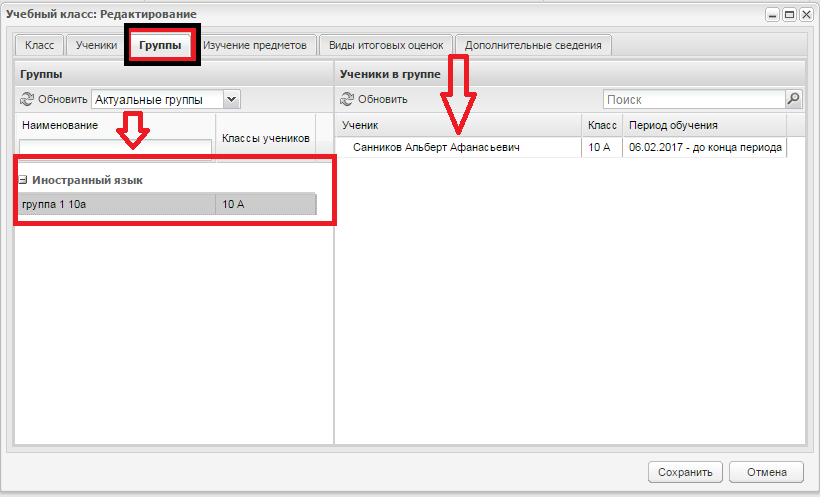 Составитель: Стерхова Е.А. зам. директора по УВРМАОУ «Гимназия № 56»